RESOURCESThis section contains: Quick Resource Guide for Avery, Mitchell &    Yancey Counties Important Phone Numbers Tools for Talking Referral Questions/Concerns & Outcomes Form Timeline of things to keep in mind throughout  your child’s life/place for important documents you may want to keep in one placeYou may access template for additional copies of forms, documents, and articles at  parent2parent.appstate.edu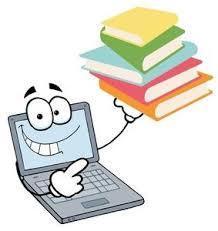 